Сумська міська радаVІ СКЛИКАННЯ LII СЕСІЯРІШЕННЯ		З метою забезпечення видання книги «Слобожанщина. Альманах літераторів Сумщини. Випуск 19», підтримки місцевих письменників, керуючись статтею 25 Закону України «Про місцеве самоврядування в Україні», Сумська міська радаВИРІШИЛА:	1. Внести зміни до міської програми «Відкритий інформаційний простір м. Суми» на 2013-2015 роки, затвердженої рішенням Сумської міської ради від 28 листопада 2012 року № 1930 - МР (зі змінами), а саме:1.1. Викласти рядки 9, 9.1 підрозділу 1.1 «Паспорт міської Програми «Відкритий інформаційний простір м. Суми» на 2013-2015 роки» розділу 1 «Загальна характеристика Програми» в новій редакції:1.2. Викласти додаток 1 та завдання 2.6 «Підтримка місцевого книговидання» підпрограми 2 «Формування позитивного сприйняття міста Суми» додатків 2, 3, 4 до Програми у новій редакції (додатки 2, 3, 4 до цього рішення).2. Організацію виконання даного рішення покласти на заступника  міського голови, керуючого справами виконавчого комітету Волонтирця В.М.Міський голова									О.М. ЛисенкоВиконавець: Кохан А.І.	Додаток 1до рішення Сумської міської ради «Про внесення змін до рішення Сумської міської ради від 28 листопада 2012 року № 1930 - МР «Про міську програму «Відкритий інформаційний простір м. Суми» на 2013- 2015 роки» (зі змінами)від 08 липня 2015 року № 4612 - МРРесурсне забезпечення міської Програми «Відкритий інформаційний простір м. Суми» на 2013-2015 роки                                                                                                       тис. грн.Міський голова									О.М. ЛисенкоВиконавець: Кохан А.І.			   Додаток 2до рішення Сумської міської ради «Про внесення змін до рішення Сумської міської ради від 28 листопада 2012 року № 1930 - МР «Про міську програму «Відкритий інформаційний простір м. Суми» на 2013- 2015 роки» (зі змінами)»від 08 липня 2015 року № 4612 - МРНапрями діяльності, завдання та заходи міської Програми «Відкритий інформаційний простір м. Суми» на 2013-2015 роки                                                                                                                                                                                                                                                                                                                                                                                                                                                                                                                                                                                                                                                                                                                                                                                                                                                                                                                                                                                                    тис. грн.Міський голова																О.М. ЛисенкоВиконавець: Кохан А.І.                                   Додаток 3до рішення Сумської міської ради «Про внесення змін до рішення Сумської міської ради від 28 листопада 2012 року № 1930 - МР «Про міську програму «Відкритий інформаційний простір м. Суми» на 2013- 2015 роки» (зі змінами)»від 08 липня 2015 року № 4612 - МРПерелік завдань міської Програми «Відкритий інформаційний простір м. Суми» на 2013-2015 рокитис. грн.Міський голова																О.М. ЛисенкоВиконавець: Кохан А.І.Додаток 4до рішення Сумської міської ради «Про внесення змін до рішення Сумської міської ради від 28 листопада 2012 року № 1930 - МР «Про міську програму «Відкритий інформаційний простір м. Суми» на 2013- 2015 роки» (зі змінами)»від 08 липня 2015 року № 4612 - МРРезультативні показники виконання завдань міської Програми «Відкритий інформаційний простір м. Суми» на 2013-2015 рокиМіський голова																О.М. ЛисенкоВиконавець: Кохан А.I.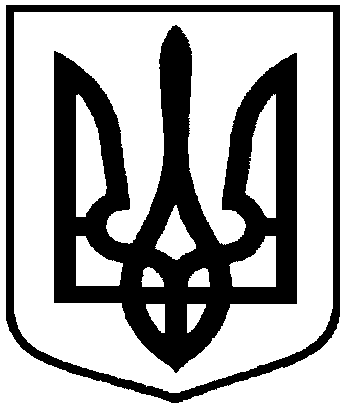 від 08 липня 2015 року № 4612 - МРм. СумиПро внесення змін до рішення Сумської міської ради від 28 листопада 2012 року № 1930 - МР «Про міську програму «Відкритий інформаційний простір         м. Суми» на 2013-2015 роки (зі змінами)9. Загальний обсяг фінансових ресурсів, необхідних для реалізації програми, усього, у тому числі:8 578,2 тис. грн.9.1. коштів міського бюджету8 578,2 тис. грн.Обсяг коштів, які пропонується залучити на виконання програмиПеріоди виконання програмиПеріоди виконання програмиПеріоди виконання програмиУсього витрат на виконання програмиОбсяг коштів, які пропонується залучити на виконання програми2013 рікплан2014 рікплан2015 рікпланУсього витрат на виконання програмиОбсяг ресурсів, усього, у тому числі:1 331,22 987,04 260,08 578,2державний бюджет––––обласний бюджет––––міський бюджет1 331,22 987,04 260,08 578,2кошти небюджетних джерел––––№з/пПріоритетні завданняЗаходиСтрок вико-нання заходуВиконавціДжерела фінансу-ванняДжерела фінансу-ванняОрієнтовні обсяги фінансування (вартість), тис. грн., Орієнтовні обсяги фінансування (вартість), тис. грн., Очікуваний результат12345667786Підтримка місцевого книговидання1. Забезпечення  виготовлення та придбання книги «Афганістан. Книга пам’яті».2. Забезпечення виготовлення та придбання книги «Батуринський хрест», присвяченої Майдану та подвигу загиблих в зоні АТО.3.Забезпечення виготовлення та придбання брошур патріотичного змісту, пов’язаних  із проведенням четвертої хвилі мобілізації.4. Забезпечення виготовлення та придбання книги «Суми-Європейські. Місту-360 років. Фотоальбом» та брошури «Герої міста».5. Забезпечення виготовлення та придбання книги «Ми створювали Місто для людей».6. Забезпечення виготовлення та придбання книги «Казки під парасолькою».7. Забезпечення виготовлення та придбання суспільно-важливих інформаційних матеріалів, підготовлених Міністерством інформаційної політики України.8. Забезпечення виготовлення та придбання книги «Слобожанщина. Альманах літераторів Сумщини. Випуск 19». 2013   рікВиконавчі органи Сумської міської ради (департамент комунікацій та інформаційної політики; відділ бухгалтерського обліку та звітності)                                                                                                                                                                                                                                                             Виконавчі органи Сумської міської ради (департамент комунікацій та інформаційної політики; відділ бухгалтерського обліку та звітності)                                                                                                                                                                                                                                                             Міський бюджетМіський бюджет2013 рік – 50,02015 рік - 509,3 1.Збереження історичної пам’яті, патріотичне виховання молоді. 2. Підтримка воєнно-патріотичного духу воїнів АТО, вшанування пам’яті загиблих.  3. Виконання завдань четвертої хвилі мобілізації, інформування громадян щодо соціальних прав мобілізованих.   4. Відзначення 70-річчя Великої Перемоги та 360-річчя м. Суми. 5. Підтримка місцевих письменників.              6. Проведення інформаційно- роз’яснювальної роботи з суспільно-важливих питань.Мета, завданняДжерела фінансу-ванняДжерела фінансу-вання2013 рік (план)2013 рік (план)2013 рік (план)2013 рік (план)2014 рік (план)2014 рік (план)2014 рік (план)2014 рік (план)2015 рік (план)2015 рік (план)2015 рік (план)Відповідальні виконавціМета, завданняДжерела фінансу-ванняДжерела фінансу-ванняОбсяг витратОбсяг витрату тому числікошти міського бюджетуу тому числікошти міського бюджетуОбсяг витратОбсяг витрату тому числі кошти міського бюджетуу тому числі кошти міського бюджетуОбсяг витрату тому числі кошти міського бюджетуу тому числі кошти міського бюджетуМета, завданняДжерела фінансу-ванняДжерела фінансу-ванняОбсяг витратОбсяг витратЗагальний фондСпеціальний фондОбсяг витратОбсяг витратЗагальний фондСпеціальний фондЗагальний фондСпеціальний фонд122334566789101112Всього на виконання ПрограмиМіський бюджетМіський бюджет1 331,21 331,21 325,65,62987,02987,02867,4119,64260,0  4130,0130,0Підпрограма 2. Формування позитивного сприйняття міста СумиМета: формування позитивного сприйняття м. Суми, промоція міста, поширення позитивних знань про м. Суми серед сумчан, жителів Сумської області, в Україні, в світі, пошук донорських та інвестиційних ресурсів задля розвитку інфраструктури містаПідпрограма 2. Формування позитивного сприйняття міста СумиМета: формування позитивного сприйняття м. Суми, промоція міста, поширення позитивних знань про м. Суми серед сумчан, жителів Сумської області, в Україні, в світі, пошук донорських та інвестиційних ресурсів задля розвитку інфраструктури містаПідпрограма 2. Формування позитивного сприйняття міста СумиМета: формування позитивного сприйняття м. Суми, промоція міста, поширення позитивних знань про м. Суми серед сумчан, жителів Сумської області, в Україні, в світі, пошук донорських та інвестиційних ресурсів задля розвитку інфраструктури містаПідпрограма 2. Формування позитивного сприйняття міста СумиМета: формування позитивного сприйняття м. Суми, промоція міста, поширення позитивних знань про м. Суми серед сумчан, жителів Сумської області, в Україні, в світі, пошук донорських та інвестиційних ресурсів задля розвитку інфраструктури містаПідпрограма 2. Формування позитивного сприйняття міста СумиМета: формування позитивного сприйняття м. Суми, промоція міста, поширення позитивних знань про м. Суми серед сумчан, жителів Сумської області, в Україні, в світі, пошук донорських та інвестиційних ресурсів задля розвитку інфраструктури містаПідпрограма 2. Формування позитивного сприйняття міста СумиМета: формування позитивного сприйняття м. Суми, промоція міста, поширення позитивних знань про м. Суми серед сумчан, жителів Сумської області, в Україні, в світі, пошук донорських та інвестиційних ресурсів задля розвитку інфраструктури містаПідпрограма 2. Формування позитивного сприйняття міста СумиМета: формування позитивного сприйняття м. Суми, промоція міста, поширення позитивних знань про м. Суми серед сумчан, жителів Сумської області, в Україні, в світі, пошук донорських та інвестиційних ресурсів задля розвитку інфраструктури містаПідпрограма 2. Формування позитивного сприйняття міста СумиМета: формування позитивного сприйняття м. Суми, промоція міста, поширення позитивних знань про м. Суми серед сумчан, жителів Сумської області, в Україні, в світі, пошук донорських та інвестиційних ресурсів задля розвитку інфраструктури містаПідпрограма 2. Формування позитивного сприйняття міста СумиМета: формування позитивного сприйняття м. Суми, промоція міста, поширення позитивних знань про м. Суми серед сумчан, жителів Сумської області, в Україні, в світі, пошук донорських та інвестиційних ресурсів задля розвитку інфраструктури містаПідпрограма 2. Формування позитивного сприйняття міста СумиМета: формування позитивного сприйняття м. Суми, промоція міста, поширення позитивних знань про м. Суми серед сумчан, жителів Сумської області, в Україні, в світі, пошук донорських та інвестиційних ресурсів задля розвитку інфраструктури містаПідпрограма 2. Формування позитивного сприйняття міста СумиМета: формування позитивного сприйняття м. Суми, промоція міста, поширення позитивних знань про м. Суми серед сумчан, жителів Сумської області, в Україні, в світі, пошук донорських та інвестиційних ресурсів задля розвитку інфраструктури містаПідпрограма 2. Формування позитивного сприйняття міста СумиМета: формування позитивного сприйняття м. Суми, промоція міста, поширення позитивних знань про м. Суми серед сумчан, жителів Сумської області, в Україні, в світі, пошук донорських та інвестиційних ресурсів задля розвитку інфраструктури містаПідпрограма 2. Формування позитивного сприйняття міста СумиМета: формування позитивного сприйняття м. Суми, промоція міста, поширення позитивних знань про м. Суми серед сумчан, жителів Сумської області, в Україні, в світі, пошук донорських та інвестиційних ресурсів задля розвитку інфраструктури містаПідпрограма 2. Формування позитивного сприйняття міста СумиМета: формування позитивного сприйняття м. Суми, промоція міста, поширення позитивних знань про м. Суми серед сумчан, жителів Сумської області, в Україні, в світі, пошук донорських та інвестиційних ресурсів задля розвитку інфраструктури містаПідпрограма 2. Формування позитивного сприйняття міста СумиМета: формування позитивного сприйняття м. Суми, промоція міста, поширення позитивних знань про м. Суми серед сумчан, жителів Сумської області, в Україні, в світі, пошук донорських та інвестиційних ресурсів задля розвитку інфраструктури містаВсього на виконання підпрограми 2.Міський бюджетМіський бюджет726,6726,6726,6–1009,01009,01009,0–2199,32199,3–КТКВК 120300 « Книговидання»Завдання 2.6. Підтримка місцевого книговиданняМіський бюджет50,050,050,050,0509,3509,32.6.1. Забезпечення виготовлення та придбання книги Афганістан. Книга пам’яті»Міський бюджет50,050,050,050,0––––––––Виконавчі органи СМР (департамент комунікацій та інформаційної політики; відділ бухгалтерського обліку та звітності)2.6.2. Забезпечення виготовлення та придбання книги «Батуринський хрест», присвяченої  Майдану та подвигу загиблих в зоні АТОМіський бюджет–––––––––9,99,9-Виконавчі органи СМР (департамент комунікацій та інформаційної політики; відділ бухгалтерського обліку та звітності)1233445567891011122.6.3. Забезпечення виготовлення та придбання брошур патріотичного змісту, пов’язаних  із проведенням четвертої хвилі мобілізаціїМіський бюджет–––––––––53,453,4-Виконавчі органи СМР (департамент комунікацій та інформаційної політики; відділ бухгалтерського обліку та звітності)2.6.4. Забезпечення виготовлення та придбання  книги «Суми-Європейські. Місту-360 років. Фотоальбом» та брошури «Герої міста»Міський бюджет–––––––––390,9390,9-Виконавчі органи СМР (департамент комунікацій та інформаційної політики; відділ бухгалтерського обліку та звітності)2.6.5. Забезпечення виготовлення та придбання книги «Ми створювали Місто для людей»Міський бюджет---------25,125,1-Виконавчі органи СМР (департамент комунікацій та інформаційної політики; відділ бухгалтерського обліку та звітності)2.6.6. Забезпечення виготовлення та придбання книги  «Казки під парасолькою»Міський бюджет---------10,010,0-Виконавчі органи СМР (департамент комунікацій та інформаційної політики; відділ бухгалтерського обліку та звітності)2.6.7. Забезпечення виготовлення та придбання суспільно-важливих інформаційних матеріалів, підготовлених Міністерством інформаційної політики УкраїниМіський бюджет---------10,010,0-Виконавчі органи СМР (департамент комунікацій та інформаційної політики; відділ бухгалтерського обліку та звітності)2.6.8. Забезпечення виготовлення та придбання книги «Слобожанщина. Альманах літераторів Сумщини. Випуск 19»  Міський бюджет---------10,010,0-Виконавчі органи СМР (департамент комунікацій та інформаційної політики; відділ бухгалтерського обліку та звітності)Відповідальні виконавці, КТКВК, завдання програми, результативні показникиКод програмної класифікації видат а кредитування2013 рік (план)2013 рік (план)2013 рік (план)2014 рік (план)2014 рік (план)2014 рік (план)2015 рік (план)2015 рік (план)2015 рік (план)Відповідальні виконавці, КТКВК, завдання програми, результативні показникиКод програмної класифікації видат а кредитуванняРазомв тому числів тому числіРазомв тому числів тому числіРазомв тому числів тому числіВідповідальні виконавці, КТКВК, завдання програми, результативні показникиКод програмної класифікації видат а кредитуванняРазомЗагальнийфондСпеціальнийфондРазомЗагальнийфондСпеціальнийфондРазомЗагальнийфондСпеціальнийфонд1234567891011Всього на виконання Програми, тис. грн.1 331,21 325,65,62987,02867,4119,64260,0  4130,0130,0Всього на виконання підпрограми 2, тис.грн.726,6726,6-1009,01009,0-2199,32199,3-КТКВК 120300 «Книговидання»0317213Завдання 2.6.  Підтримка місцевого книговидання, тис.грн., у т.ч.:50,050,0----509,3509,3-брошур, тис.грн.,------111,3111,3-Показник затрат:Кількість угод з видавництвами11----1212-Показник продукту:Кількість книговидань всього, од., у тому числі:11----1313-брошур, од.,-----88-Тираж книговидань всього, од., у тому числі:564564----2985029850-брошур, од.,------2770027700-Показник ефективності:Видатки на одне видання, грн., у тому числі:50,050,0----39176,92 39176,92-брошур, грн.,------13912,50 13912,50-Видатки на одиницю тиражу, грн., у тому числі:88,788,7----17,0617,06-брошур, грн.,------4,024,02-